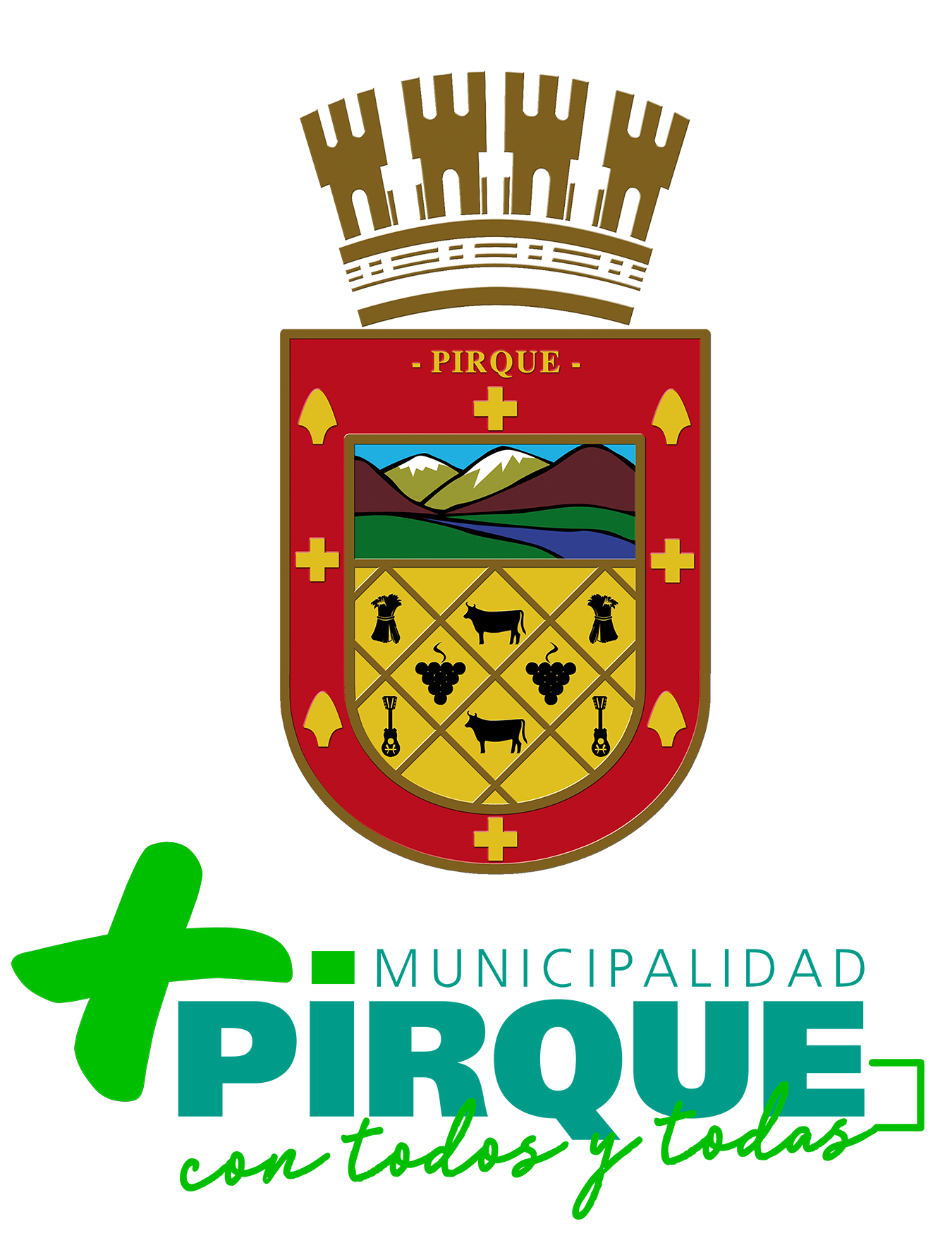  Llamado Postulación Cargo “Auxiliar de aseo”Oportunidad laboral como auxiliar de aseo en la comuna, en la Dirección de Medioambiente, aseo y ornato. Requisitos de postulación: Copia de Cédula de identidad. Papel de antecedentes. Certificado de enseñanza media. Curriculum actualizadoHorario: ½ jornada, Lunes a viernes de 8.30 a 13.00 hrs. Vacantes: 4 Recepción de postulaciones hasta 20 de Enero. consultas a: operaciones@mpirque.cl 